П О С Т А Н О В Л Е Н И Е	В соответствии с Положением о наградах и почётных званиях Петропавловск-Камчатского городского округа от 24.07.2008 № 51-нд,  Решением       Городской Думы Петропавловск-Камчатского городского округа от 01.06.2011 № 395-нд «О представительских расходах и расходах, связанных  с приобретением подарочной и сувенирной продукции в Городской Думе  Петропавловск-Камчатского городского округа»,     ПОСТАНОВЛЯЮ:за  многолетний плодотворный труд, высокий профессионализм, практическую помощь работникам учреждений образования, культуры и   допобразования, личный вклад в организацию учетного процесса и в связи с 5-летней годовщиной МБУ ПКГО  «Централизованная бухгалтерия».  Объявить Благодарность Главы Петропавловск-Камчатского                городского округа (в рамке):ГлаваПетропавловск-Камчатского городского округа                                                                               В.А. Семчев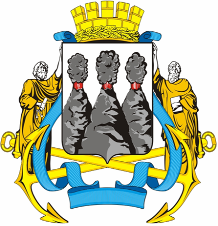 ГЛАВАПЕТРОПАВЛОВСК-КАМЧАТСКОГОГОРОДСКОГО ОКРУГА  « 16 » декабря  2011 г. № 79Об объявлении Благодарности Главы Петропавловск-Камчатскогогородского округа Моисеевой И.И.  Моисеевой Инне Ивановне- директору муниципального бюджетного учреждения Петропавловск-Камчатского городского      округа « Централизованная бухгалтерия».